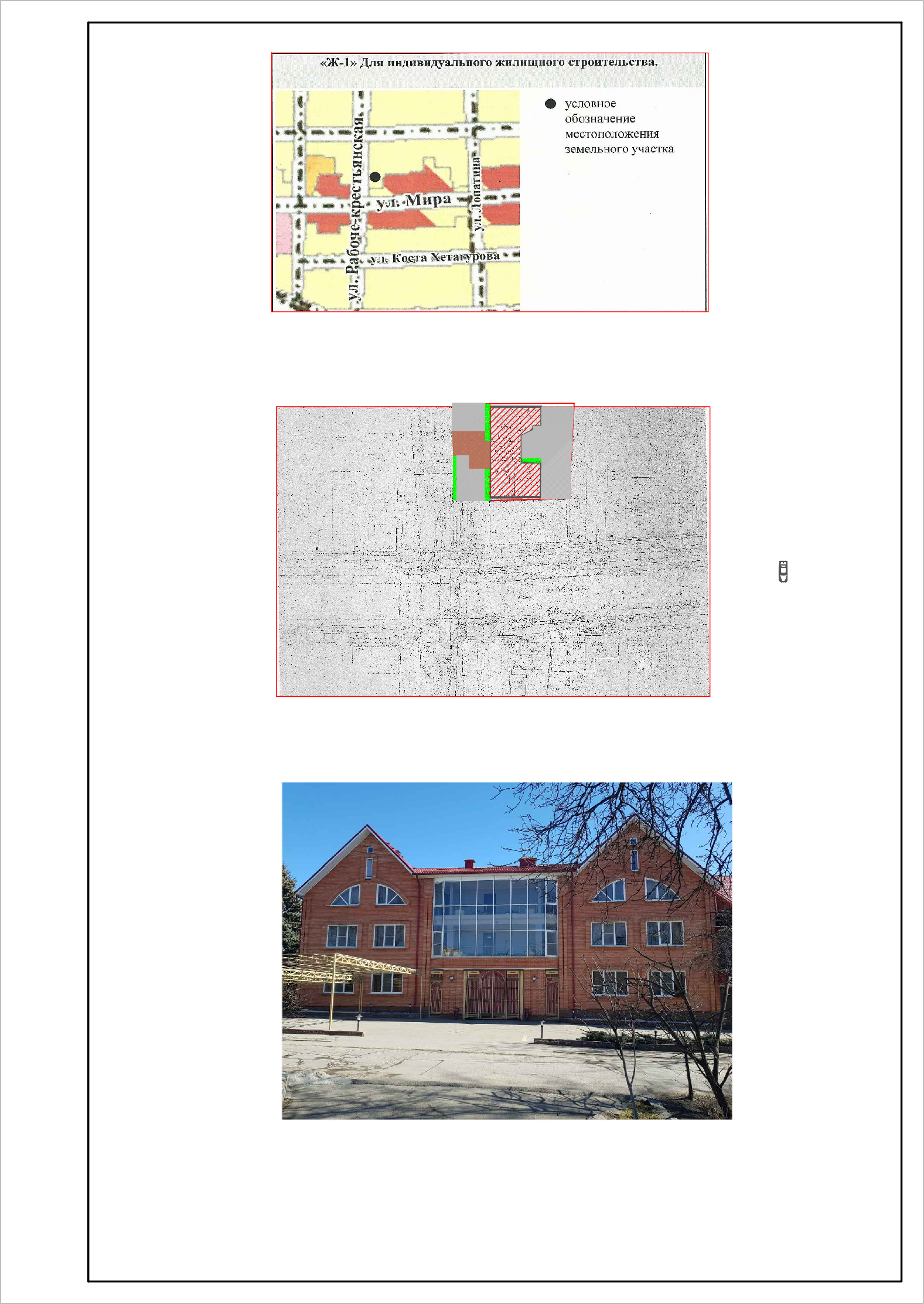 Ситуационная схемаФасад со стороны ул. Рабоче-КрестьянскойОСНОВНЫЕ ТЕХНИКО-ЭКОНОМИЧЕСКИЕ ПОКАЗАТЕЛИПлощадь застройки гостиницы - 340,0м²Площадь земельного участка - 878,0м2.Проектируемый процент застройки на земельном участке - 80%